รหัสวิชา.................... ชื่อวิชา .................................................................................รหัสวิชา.................... ชื่อวิชา .................................................................................รหัสวิชา.................... ชื่อวิชา .................................................................................ลงชื่อ........................................................(..............................................................)ครูผู้สอน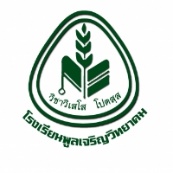 หลักฐานการเข้าเรียนเพื่อขอสอบแก้ตัวกรณีพิเศษครั้งที่........... ภาคเรียนที่........... ปีการศึกษา.......................ชื่อ-สกุล......................................................................ชั้นมัธยมศึกษาปีที่.........../..........เลขประจำตัว....................รายวิชาที่ติดค้างในระดับชั้นมัธยมศึกษาปีที่...................ภาคเรียนที่.................ปีการศึกษา....................................รหัสวิชา..........................ชื่อวิชา....................................................ชื่อครูผู้สอน........................................................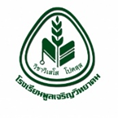 แบบสรุปรายชื่อนักเรียนที่ได้รับการตัดสินผลการเรียนกรณีการเรียนเพื่อขอสอบแก้ตัว (กรณีพิเศษ) ครั้งที่..... ภาคเรียนที่ ..... ปีการศึกษา .....ครูผู้สอน.................................................. กลุ่มสาระการเรียนรู้..............................................................ลำดับที่เลขประจำตัวชื่อ-สกุลชั้น/ห้องผลการเรียนหมายเหตุลำดับที่เลขประจำตัวชื่อ-สกุลชั้น/ห้องผลการเรียนหมายเหตุลำดับที่เลขประจำตัวชื่อ-สกุลชั้น/ห้องผลการเรียนหมายเหตุครั้งที่ว/ด/ปเวลาเรียนเรื่องที่เรียนงานที่ได้รับมอบหมายจำนวนชั่วโมงคะแนนลงชื่อครูผู้สอนรวมรวมรวมรวมรวม